§3202.  Retail access; deregulation1.  Right to purchase generation.  Beginning on March 1, 2000, all consumers of electricity have the right to purchase generation services directly from competitive electricity providers, except as provided in subsection 7.[PL 2007, c. 481, §1 (AMD).]2.  Deregulation of generation services.  Except as otherwise provided in this chapter, competitive electricity providers are not subject to regulation under this Title on or after March 1, 2000.[PL 1997, c. 316, §3 (NEW).]3.  Aggregation permitted; limitation.  When retail access begins, consumers of electricity may aggregate their purchases of generation service in any manner they choose.  If a public entity serves as an aggregator, it may not require consumers of electricity within its jurisdiction to purchase generation service from that entity.[PL 1997, c. 316, §3 (NEW).]4.  Electric billing and metering services.  The commission by rule may provide for competition in the provision of electric billing and metering services.  The commission in its rules shall establish terms and conditions for such competition including which services are subject to competition and which customers will receive competitive services.If the commission provides for competition for any billing or metering services, the commission shall:A.  Establish in its rules minimum standards necessary to protect consumers of such services and codes of conduct governing the relationship among transmission and distribution utilities providing such services, any affiliates of transmission and distribution utilities providing such services and providers of such services that are not affiliated with a transmission and distribution utility; and  [PL 1999, c. 601, §1 (NEW).]B.  Determine each transmission and distribution utility's costs of providing such services as reflected in consumer rates, including capital costs, depreciation, operating expenses and taxes, and shall separate this portion of the consumer rate into a separate charge.  [PL 1999, c. 601, §1 (NEW).]Rules adopted under this subsection are major substantive rules as defined in Title 5, chapter 375, subchapter II‑A.[PL 1999, c. 601, §1 (RPR).]5.  International transmission contracts.  Notwithstanding section 3204, transmission and distribution utilities, including consumer-owned utilities, that operate or manage a portion of the grid connected to the New England grid by transmission lines that pass through Canada may enter into commercially reasonable contracts with Canadian electric utilities for the purchase of back-up services, tie-line interruption services, ancillary services, transmission services or any other service that promotes effective retail electric competition in northern Maine.  The transmission and distribution utilities shall make all such contract services available to competitive electricity providers at cost, on an equitable basis.  Commission approval of such contracts is not required.  Nothing in this subsection exempts from commission jurisdiction utility operations or activities undertaken pursuant to such contracts.[PL 1999, c. 398, Pt. B, §1 (NEW).]6.  Exception.  Notwithstanding any other provision of this chapter, an electric utility whose system is not physically connected to any transmission and distribution utility is exempt from this chapter.  The commission shall ensure that such an electric utility's rates, including consideration of generation-related costs, are just and reasonable.[PL 1999, c. 398, Pt. E, §1 (NEW).]7.  Exception; load aggregation by consumer-owned utilities.  The commission may authorize a consumer-owned transmission and distribution utility to aggregate its load for the purpose of purchasing generation services on behalf of its customers.  The commission shall adopt rules to implement the provisions of this subsection.  The rules must specify the process and requirements for a consumer-owned transmission and distribution utility to obtain approval under this subsection and allowable exceptions under which customers of consumer-owned transmission and distribution utilities that have received such approval may continue to purchase generation services directly from competitive electricity providers.  Rules adopted under this subsection are routine technical rules as defined in Title 5, chapter 375, subchapter 2‑A.[PL 2007, c. 481, §2 (NEW).]8.  Separate charges.  A person who provides electric billing and metering services shall issue bills that clearly separate the charges for generation services and the charges for transmission and distribution services if charges for both types of services appear on the same bill.[PL 2013, c. 116, §1 (NEW).]SECTION HISTORYPL 1997, c. 316, §3 (NEW). PL 1999, c. 398, §§B1,D1,E1 (AMD). PL 1999, c. 601, §1 (AMD). PL 2007, c. 481, §§1, 2 (AMD). PL 2013, c. 116, §1 (AMD). The State of Maine claims a copyright in its codified statutes. If you intend to republish this material, we require that you include the following disclaimer in your publication:All copyrights and other rights to statutory text are reserved by the State of Maine. The text included in this publication reflects changes made through the First Regular and First Special Session of the 131st Maine Legislature and is current through November 1. 2023
                    . The text is subject to change without notice. It is a version that has not been officially certified by the Secretary of State. Refer to the Maine Revised Statutes Annotated and supplements for certified text.
                The Office of the Revisor of Statutes also requests that you send us one copy of any statutory publication you may produce. Our goal is not to restrict publishing activity, but to keep track of who is publishing what, to identify any needless duplication and to preserve the State's copyright rights.PLEASE NOTE: The Revisor's Office cannot perform research for or provide legal advice or interpretation of Maine law to the public. If you need legal assistance, please contact a qualified attorney.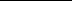 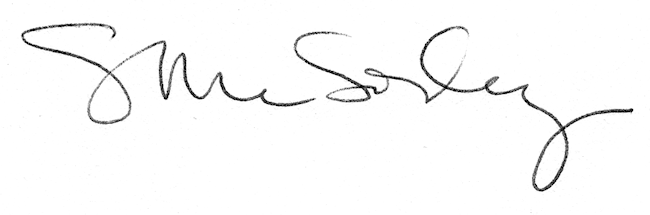 